___________________________________________________________________________________________________________________________________________________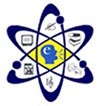 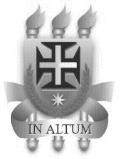 Universidade Estadual de Santa Cruz - UESCDepartamento de Letras e Artes – DLAPrograma de Pós-Graduação em Letras: Linguagens e Representações - PPGL___________________________________________________________________________________________________________________________________________________ANEXO IIICapa do Texto Expositivo (Mestrado)Orientações relativas à elaboração do Texto Expositivo:Elaborar o texto expositivo apresentando a temática de interesse e o(s) objetivo(s) de pesquisa, justificando e fundamentando teoricamente sua relevância e sua aderência à linha de pesquisa. O/a candidato/a deverá argumentar sobre as competências de que dispõe para desenvolver a pesquisa pretendida, articulando-as a sua trajetória acadêmica e/ou experiência profissional.O texto deve (condição essencial) ser apresentado com extensão mínima de 2 (duas) e máxima de 4 (quatro) páginas, incluindo referências. O texto deve ser encaminhado, em pdf, com a seguinte formatação: fonte 12 (times new roman), espaço 1,5, margens direita e esquerda 3cm, margens superior e inferior 2,5 cm.Observação: O texto deve ser escrito em língua portuguesa, seguindo rigorosamente aspectos linguísticos e formais de expressão e organização textual.  Nome da/o candidata/o:Nome da/o candidata/o:Linhas de pesquisa do programa (   ) Linha A: Literatura e Interfaces(   ) Linha B: Linguística Aplicada(   ) Linha C: Linguagem e Estudos de GêneroProfessor/a orientador/a - Sugestão 1Temática de interesse:Professor/a orientador/a - Sugestão 2 (opcional)Temática de interesse: